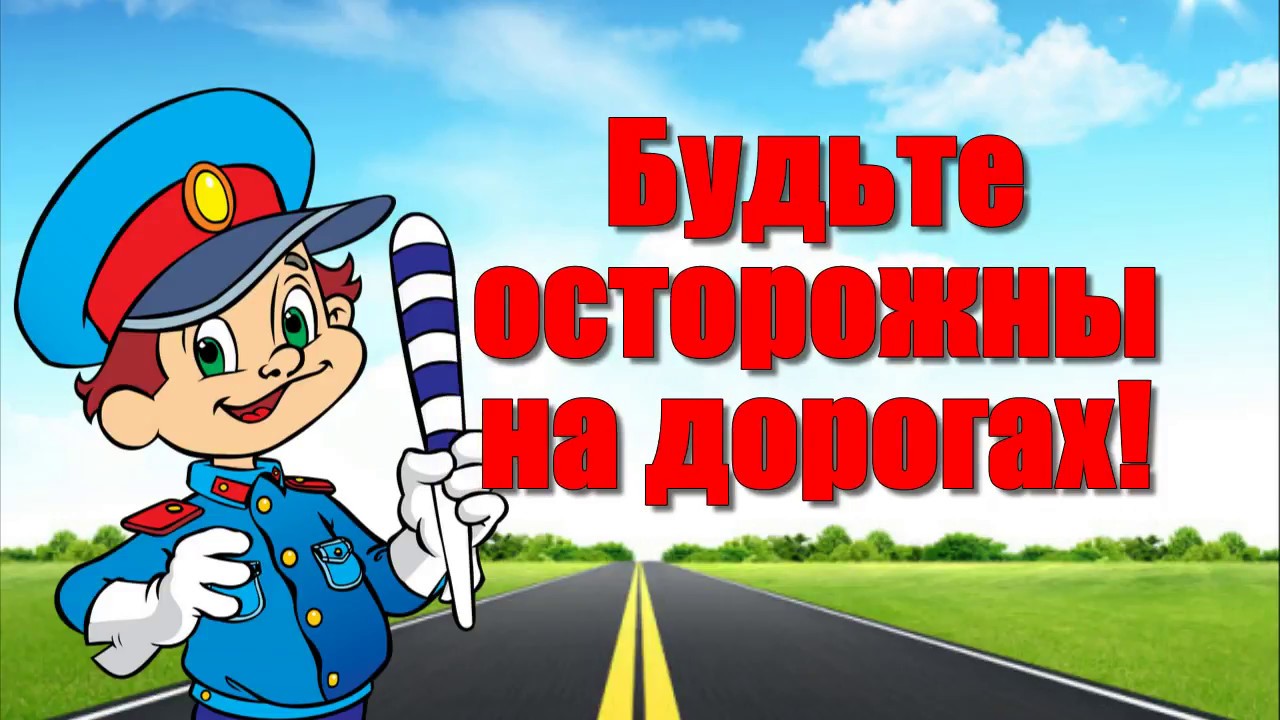 Правила перевозки детей в салоне легкового автомобиля!!!Уважаемые родители!Многие из вас являются автомобилистами, осуществляющими перевозку детей в детский сад на личном автотранспорте. Каждый год в России в результате дорожно-транспортных происшествий погибает больше одной тысячи детей и около 25 тысяч получают ранения различной степени тяжести. Поэтому чтобы ваша машина была оазисом безопасности для вашего малыша, беспрекословно соблюдайте правила перевозки детей в автомобиле!Правила перевозки детей в легковом автомобиле!1. Переднее сидение самое опасное место в машине. Дело в том, что все современные легковые автомобили снабжены подушками безопасности, которые предназначены для взрослого человека. Если случится авария, ребенок получит серьезную травму или погибнет, придавленный подушкой безопасности, даже если он будет в автокресле или на руках у взрослого. Вообще, в большинстве стран мира строго запрещено перевозить детей на коленях.2. Еще одна опасная для жизни малыша ошибка ребенок находится на заднем сидении, не пристегнутый ремнем безопасности. Достаточно, чтобы произошло незначительное столкновение, и малыш влетит в лобовое стекло. 3. Если ребенок сидит на заднем кресле автомобиля, и пристегнут ремнем безопасности, а рядом с ним взрослый не пристегнут, то при аварии взрослый может придавить малыша.4. Автокресло – единственное безопасное для ребенка место в автомобиле. Дети, не достигшие двенадцати лет, могут перевозиться в машине лишь в специальном детском автомобильном кресле. Оно устанавливается исключительно на заднее сидение и крепится специальными фиксаторами до щелчка, а также ремнями безопасности.Требования ко всем автокреслам!!!-Пятиточечные ремни безопасности.-Система регулировки внутреннего ремня.-Должны быть глубокие боковые борта, защита головы и плеч.-Голова ребенка не должна быть выше уровня автокресла.Кроме того, родителям нужно придерживаться еще нескольких правил перевозки детей в автомобиле:• На каждого малыша отдельное место в машине.• Все пассажиры автомобиля должны быть пристегнуты.• Все твердые и тяжелые предметы в салоне машины должны быть закреплены.• Во время поездки в автомобиле нельзя давать детям твердые игрушки.Соблюдая все вышеперечисленные правила перевозки детей в автомобиле, вы сделаете безопасной жизнь вашего ребенка.Жизнь – это самое дорогое, что есть у человека. Поэтому не экономьте на безопасности своих детей!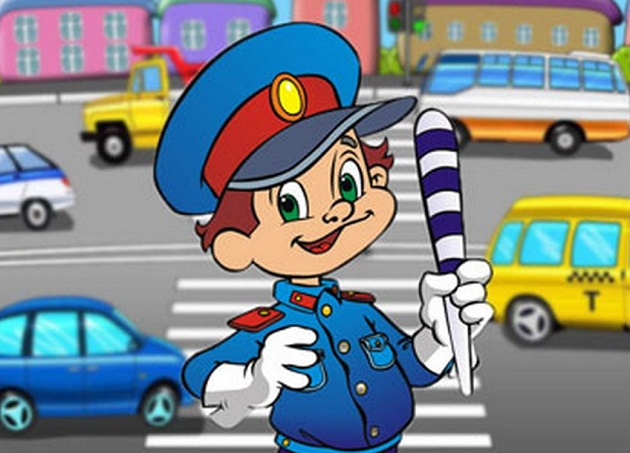 